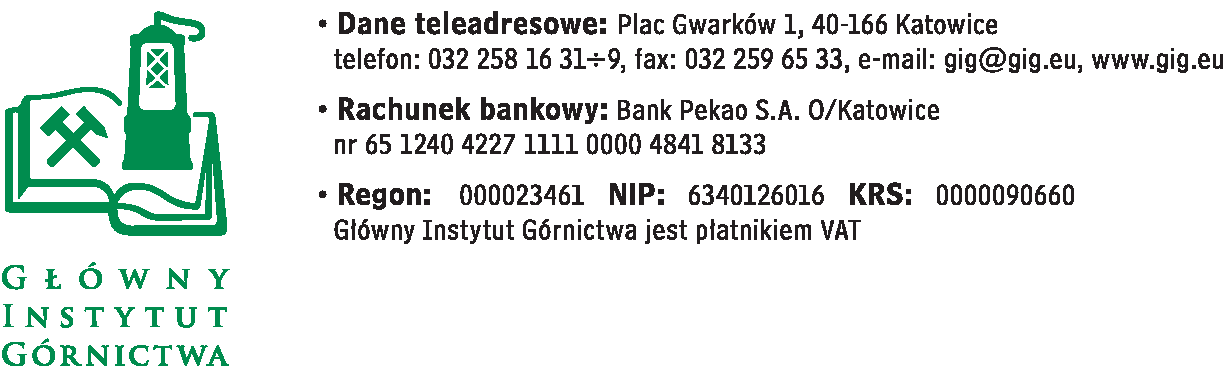 FZ-1/4185/KB/14                                                                                                   Katowice,  dnia  17.07.2014Odpowiedzi na pytania do SIWZ i zmiana SIWZ w postępowaniu znak: FZ - 1/4185/KB/14 - na dostawę  suszarek laboratoryjnych.W związku z prowadzonym postępowaniem,  w oparciu o Art.38  ust. 1 Ustawy Prawo Zamówień Publicznych z dnia 29.01.2004 roku, w dniu 16.07.2014 wpłynęły do nas zapytania dotyczące treści SIWZ, na które odpowiadamy bezpośrednio pod pytaniem: Pytanie nr 1 Ile powinno być półek w każdej suszarce ? ODPOWIEDŹ :  W suszarce typu 1 i 2  powinno znajdować się co najmniej  po 12 półek.  W suszarce typu 3 powinny znajdować się co najmniej 4 półki. Pytanie nr 2  Czy dopuszczacie Państwo możliwość regulacji temperatury co 0,1 st. C (rozwiązanie lepsze) ?ODPOWIEDŹ :  Zamawiający dopuszcza taką możliwość. Temperatura pracy od + 10°C powyżej temperatury otoczenia do + 250°C z regulacją max  co 1°C, Pytanie nr 3Czy suszarki powinny posiadać możliwość regulacji obrotami wentylatora, co w przypadku materiału bardziej sypkiego zapobiega jego wydmuchiwaniu?ODPOWIEDŹ :  Suszarki powinny posiadać minimalną regulację obrotu wentylatora 50 %.Pytanie nr 4W związku z koniecznością uwzględnienia w ofercie kosztów dostawy proszę o informacje dotyczące miejsca użytkowania suszarek (adres, piętro, parter, itp.).ODPOWIEDŹ :  Główny Instytut Górnictwa, Pl. Gwarków 1, 40-166 Katowice, Hala nr 4, Laboratorium Przeróbki Kopalin i Odpadów. Laboratoria znajdują się na parterze oraz  na piętrze (w budynku znajduje się winda).Zgodnie z Art. 38 ust. 4 Ustawy z dnia 29 stycznia 2004 r. Prawo Zamówień Publicznych  (Dz. U. z 2013  poz. 907, 984,1047,1473 oraz 2014 poz. 423) zamawiający wprowadza zmiany do SIWZ
 i jednocześnie przesuwa termin składania ofert na dzień 23.07.2014  godz. 10:00. Otwarcie ofert  nastąpi w dniu 23.07.2014  o godz. 10:30  w  Głównym Instytucie Górnictwa,  Plac Gwarków 1,40 - 166 Katowice, Gmach Dyrekcji, Dział Handlowy (FZ-1) pokój 226. Przewodniczący Komisji Przetargowej          Mgr Monika Wallenburg